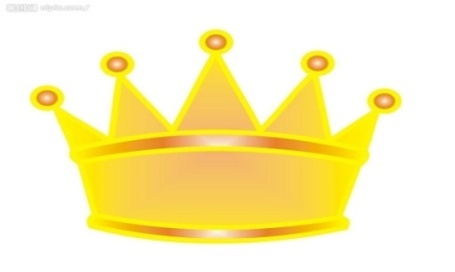    備註：統計103年3月1日至3月31日各年級借閱前三名學生。年級班級名稱學生姓名借閱冊數一年級一年甲班 許心悅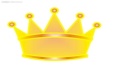 51一年級一年甲班 黃柏閎36一年級一年乙班 吳承霖28二年級二年乙班 廖睿妤25二年級二年乙班 李怡慧 21二年級二年乙班 楊邯臨 19三年級三年乙班 徐欣岑8三年級三年乙班 潘稚融 5三年級三年乙班 丘欣淳4四年級四年乙班吳東昇15四年級四年甲班 蔡昀宗12四年級四年甲班周軒竹11五年級五年甲班 陳英綺 23五年級五年甲班 林獻堂19五年級五年甲班 陳昱安18六年級六年甲班 郭學林 13六年級六年甲班 唐丞浩5六年級六年甲班 陳佳霈4